SÚMULA DO CD - CAU/RJReunião encerrada às 19:00 com a presença dos membros da presidência e coordenadores de comissão nominados acima.Alessandra VandelliAssessora da Presidência.DATA:04 de outubro de 2021, segunda-feiraHORÁRIO:16h30 às 18h00LOCAL:Reunião realizada por meio de videoconferência Reunião realizada por meio de videoconferência Reunião realizada por meio de videoconferência CONSELHO DIRETORPablo BenettiPRESENTEPRESENTECONSELHO DIRETORPaloma MoneratPRESENTEPRESENTECONSELHO DIRETORRodrigo BertaméPRESENTEPRESENTECONSELHO DIRETORLucas FaulhaberPRESENTEPRESENTECONSELHO DIRETORTanya ColladoPRESENTEPRESENTECONSELHO DIRETORNoemia Lucia Barradas FernandesPRESENTEPRESENTECONSELHO DIRETORMarcus FioritoAUSENTEAUSENTECONSELHO DIRETORRosemary Compans da SilvaAUSENTEAUSENTECONSELHO DIRETORLuciana MayrinkAUSENTEAUSENTECONSELHO DIRETORLeonam EstrellaPRESENTEPRESENTEASSESSORIARicardo GouveaGerente GeralGerente GeralASSESSORIAPatricia CordeiroChefe de GabineteChefe de GabineteASSESSORIAAlessandra VandelliAssessora da PresidênciaAssessora da PresidênciaASSESSORIARenata C N AntãoSecretária Geral da MesaSecretária Geral da MesaPautaPautaPautaPautaA reunião tem como pauta:- Informes - Pauta Plenária- Recomposição salarial- Plano de Ação 2022A reunião tem como pauta:- Informes - Pauta Plenária- Recomposição salarial- Plano de Ação 2022A reunião tem como pauta:- Informes - Pauta Plenária- Recomposição salarial- Plano de Ação 2022InformesInformesInformesInformesPresidente Pablo informou que esteve presente no fórum de presidentes dos cau-ufs, foi debatido a RESOLUÇÃO No 210, DE 24 DE SETEMBRO DE 2021 que Altera a Resolução CAU/BR n° 51, de 12 de julho de 2013, que dispõe sobre as áreas de atuação privativas dos arquitetos e urbanistas e as áreas de atuação compartilhada com outras profissões regulamentadas, e dá outras providências.Presidente pediu para encaminhar e-mail para as comissões informando que o prazo final para sugestão de ponto para debate no encontro com sociedade encerrará em 19 de outubro.Presidente Pablo informou que esteve presente no fórum de presidentes dos cau-ufs, foi debatido a RESOLUÇÃO No 210, DE 24 DE SETEMBRO DE 2021 que Altera a Resolução CAU/BR n° 51, de 12 de julho de 2013, que dispõe sobre as áreas de atuação privativas dos arquitetos e urbanistas e as áreas de atuação compartilhada com outras profissões regulamentadas, e dá outras providências.Presidente pediu para encaminhar e-mail para as comissões informando que o prazo final para sugestão de ponto para debate no encontro com sociedade encerrará em 19 de outubro.Presidente Pablo informou que esteve presente no fórum de presidentes dos cau-ufs, foi debatido a RESOLUÇÃO No 210, DE 24 DE SETEMBRO DE 2021 que Altera a Resolução CAU/BR n° 51, de 12 de julho de 2013, que dispõe sobre as áreas de atuação privativas dos arquitetos e urbanistas e as áreas de atuação compartilhada com outras profissões regulamentadas, e dá outras providências.Presidente pediu para encaminhar e-mail para as comissões informando que o prazo final para sugestão de ponto para debate no encontro com sociedade encerrará em 19 de outubro.Presidente Pablo informou que esteve presente no fórum de presidentes dos cau-ufs, foi debatido a RESOLUÇÃO No 210, DE 24 DE SETEMBRO DE 2021 que Altera a Resolução CAU/BR n° 51, de 12 de julho de 2013, que dispõe sobre as áreas de atuação privativas dos arquitetos e urbanistas e as áreas de atuação compartilhada com outras profissões regulamentadas, e dá outras providências.Presidente pediu para encaminhar e-mail para as comissões informando que o prazo final para sugestão de ponto para debate no encontro com sociedade encerrará em 19 de outubro.Plano de ação 2022Orientações para elaboração da Programação do Plano de Ação e Orçamento 2022: Calendário, Metodologia, Definição das Diretrizes Orçamentárias e Deliberações Referentes aos Projetos Específicos (Reserva de Capital)Pablo sugere elaborar formulário para que as comissões proponham ações nos eventos CAU itinerante e CAU no seu bairro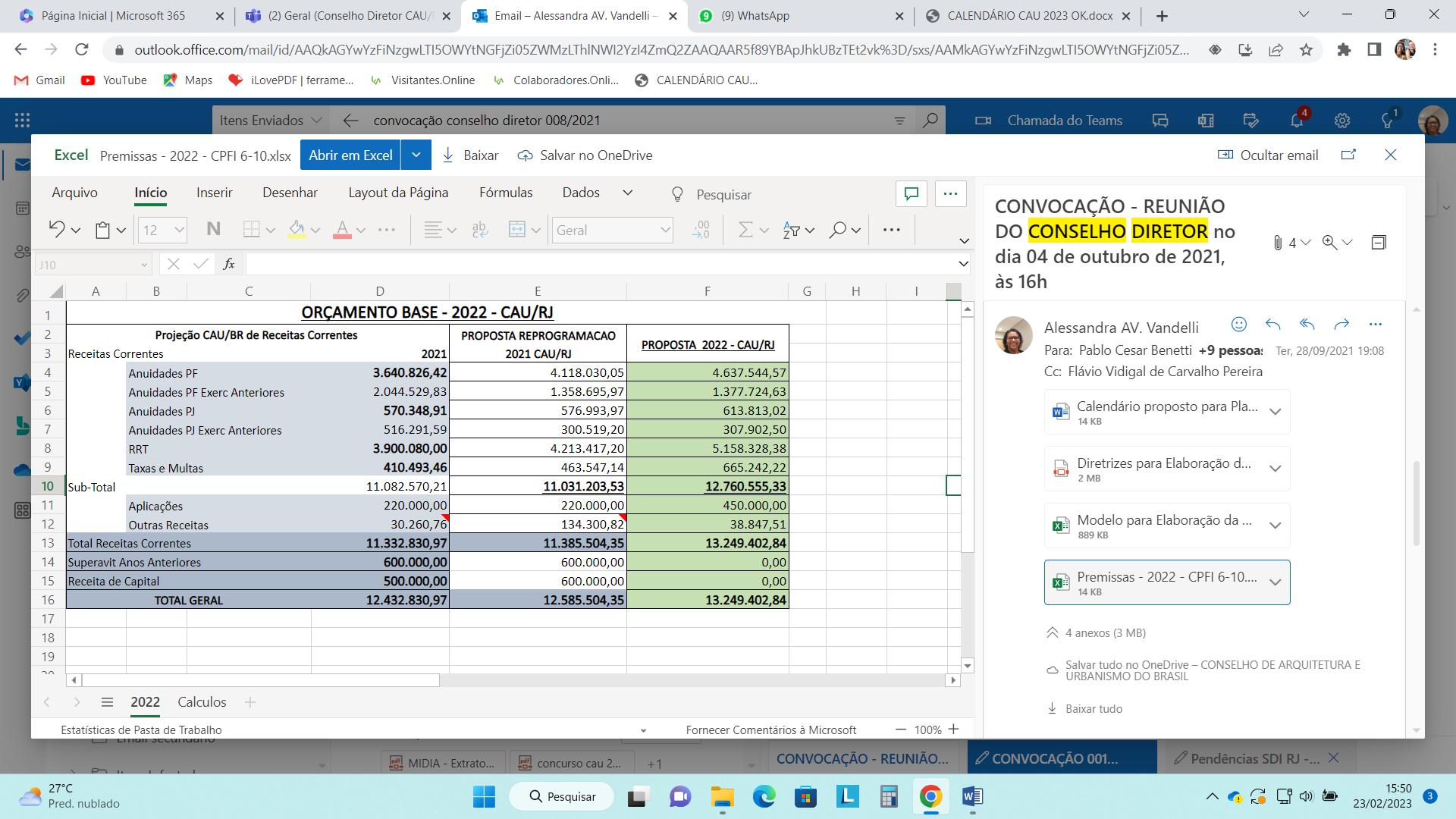 Pauta PlenáriaPAUTA DA ORDEM DOS TRABALHOS1.Verificação de quórum (mínimo – 14 conselheiros)2. Hino Nacional Brasileiro3. Aprovação da Ata da Reunião Ordinária nº 009/2021 (14/09/2021);4. Leitura de extratos e correspondências recebidas e/ou expedidas;5. Apresentação da Pauta e Comunicados Presidente;6. Ordem do dia6.1. Aprovação da prorrogação do trabalho remoto até 31 de outubro;6.2. Aprovação da proposta de modelo de trabalho híbrido para retorno das atividades a partir de 01 de novembro;6.3. Prorrogação do GT de Tecnologia da CEF, por mais 3 (três) meses,6.4. Debate sobre o reajuste 2022 para anuidades e RRT;6.5. Debate sobre Resolução 210, que altera a Resolução 51;7.0 Recursos ao plenário:7.1. Relatora Conselheira Alyne Reis – Processo 8937437.2. Relator Conselheiro Leonam Estrella – Processo 9413338.0 Distribuição de Recurso ao plenário:8.1. Processo 2019-3-0084 (CEP – Protocolo 838580)9.0. Comunicados dos Conselheiros com assuntos de interesse geralRecomposição salarialConsiderando que o INPC de 2020 foi de 5,4473% e que os salários, e os auxílios Vale Alimentacao/Refeicao e Creche, foram reajustados em 3% em 2021;Considerando que o desempenho financeiro, arrecadação, do CAU/RJ apresenta resultados conforme o orçado para 2021;Aprovar aplicação integral do INPC, ou seja, 5,4473% na correção dos salários e nos auxílios Vale Alimentação/Refeição e Creche, sendo retroativo a 01/01/2021.